Приложение 1МИНИСТЕРСТВО ОБРАЗОВАНИЯ КРАСНОЯРСКОГО КРАЯБерезовский филиал                                                                                                                            краевого государственного автономного профессионального образовательного учреждения                                                                                                                               «Емельяновский дорожно-строительный техникум»ФОНД                                                               ОЦЕНОЧНЫХСРЕДСТВПО УЧЕБНОЙ ДИСЦИПЛИНЕ«ОУД. 11 Химия »по профессиям среднего профессионального образования:23.01.03 Автомеханик.                                                                                                           Рассмотрено на заседании                                                                  МО____________________                                                                                                Протокол № ____________                                                                                                                   От «___»__________20___г.,                                                                                                Председатель МО                                                                                            _________/______________                                                                                                                                     (подпись)                  И.О.ФамилияБерезовка 2020СОДЕРЖАНИЕ1. Общие положения                                                                                                  3-4 стр2. Паспорт фонда оценочных средств                                                                Таблица 1 – оценочные средства                                                                              5-6 стр                                                Таблица 2 – график контроля внеаудиторной самостоятельной работы              6-8 стр      3. Контрольно – оценочные средства текущего контроляПрактические и лабораторные работы (критерии оценки)                                    8-9 стр                                                         Тестовые задания (критерии оценки)                                                                       9-20 стр                                                           Вопросы для текущего контроля (критерии оценки)                                             20-21 стр4. Контрольно – оценочные средства внеаудиторной самостоятельной                                             работы  и критерии оценок                                                                                       21-22 стр  5. Контрольно – оценочные средства промежуточной аттестации                                                                                 и критерии оценок                                                                                                     22-29 стр6. Литература                                                                                                             29-30 стр1. ОБЩИЕ ПОЛОЖЕНИЯ     Результатом освоения учебной дисциплины «Химия» являются освоенные умения и усвоенные знания, направленные на формирование общих и профессиональных компетенций.                                                                                                                          Форма промежуточной аттестации по учебной дисциплине  в форме дифференцированного зачета.Итогом  дифференцированного зачета является качественная оценка в баллах от 1 до 5.Результаты освоения учебной дисциплины, подлежащие проверке:      Освоение содержания учебной дисциплины «Химия», обеспечивает достижение  студентами следующих результатов:• личностных:Л 1 − чувство гордости и уважения к истории и достижениям отечественной химической науки; химически грамотное поведение в профессиональной деятельности и в быту при обращении с химическими веществами, материалами и процессами;Л 2 − готовность к продолжению образования и повышения квалификации в избранной профессиональной деятельности и объективное осознание роли химических компетенций в этом;Л 3 − умение использовать достижения современной химической науки и химических технологий для повышения собственного интеллектуального развития в выбранной профессиональной деятельности;• метапредметных:М 1 − использование различных видов познавательной деятельности и основных интеллектуальных операций (постановки задачи, формулирования гипотез, анализа и синтеза, сравнения, обобщения, систематизации, выявления причинно-следственных связей, поиска аналогов, формулирования выводов) для решения поставленной задачи, применение основных методов познания (наблюдения, научного эксперимента) для изучения различных сторон химических объектов и процессов, с которыми возникает необходимость сталкиваться в профессиональной сфере;М 2 − использование различных источников для получения химической информации, умение оценить ее достоверность для достижения хороших результатов в профессиональной сфере;                                                                                                                    предметных:П 1 − сформированность представлений о месте химии в современной научной картине мира; понимание роли химии в формировании кругозора и функциональной грамотности человека для решения практических задач;П 2 − владение основополагающими химическими понятиями, теориями, законами и закономерностями; уверенное пользование химической терминологией и символикой;П 3 − владение основными методами научного познания, используемыми в химии: наблюдением, описанием, измерением, экспериментом; умение обрабатывать, объяснять результаты проведенных опытов и делать выводы; готовность и способность применять методы познания при решении практических задач;П 4 − сформированность умения давать количественные оценки и производить расчеты по химическим формулам и уравнениям;П 5 − владение правилами техники безопасности при использовании химических веществ;П 6 − сформированность собственной позиции по отношению к химической информации, получаемой из разных источников.      Выпускник, освоивший  ППКРС (программу подготовки квалифицированных рабочих и служащих) СПО (среднего профессионального образования) должен обладать:                                                                               общими компетенциями, включающими в себя способность:                                                           ОК 1. Понимать сущность и социальную значимость будущей профессии, проявлять к ней устойчивый интерес.                                                                                                                                        ОК 2. Организовывать собственную деятельность, исходя из цели и способов ее достижения, определенных руководителем.                                                                              ОК 3. Анализировать рабочую ситуацию, осуществлять текущий и итоговый контроль, оценку и коррекцию собственной деятельности, нести ответственность за результаты своей работы.                                                                                                                                                    ОК 4. Осуществлять поиск информации, необходимой для эффективного выполнения профессиональных задач.                                                                                                                              ОК 5. Использовать информационно-коммуникационные технологии в профессиональной деятельности.                                                                                                                                                         ОК 6. Работать в команде, эффективно общаться с коллегами, руководством, клиентами.                                                                                                                                            ОК 7. Исполнять воинскую обязанность, в том числе с применением полученных профессиональных знаний (для юношей).2. ПАСПОРТ ФОНДА ОЦЕНОЧНЫХ СРЕДСТВ ПО ХИМИИТаблица 1. Оценочные средства учебной дисциплиныТаблица 2. График контроля внеаудиторной самостоятельной работы.3.1. ПРАКТИЧЕСКИЕ И ЛАБОРАТОРНЫЕ РАБОТЫПрактическая работа № 1 «Решение экспериментальных задач.».Химия: учебник для учреждений сред. Проф. Образования/ О.С.Габриелян, И.Г.Остроумов -11 – е изд., стер. – М.: Издательский центр «Академия», 2013Страница 323 .Практическая работа № 2«Идентификация неорганических соединений».Химия: учебник для учреждений сред. Проф. Образования/ О.С.Габриелян, И.Г.Остроумов -11 – е изд., стер. – М.: Издательский центр «Академия», 2013Страница 324 - 325.Практическая работа № 3 «Свойства оксидов, гидроксидов и солей.».Химия: учебник для учреждений сред. Проф. Образования/ О.С.Габриелян, И.Г.Остроумов -11 – е изд., стер. – М.: Издательский центр «Академия», 2013Страница 325.Практическая работа № 4 «Свойства неметаллов».Химия: учебник для учреждений сред. Проф. Образования/ О.С.Габриелян, И.Г.Остроумов -11 – е изд., стер. – М.: Издательский центр «Академия», 2013Страница 326.Практическая работа №5 «Получение газов».Химия: учебник для учреждений сред. Проф. Образования/ О.С.Габриелян, И.Г.Остроумов -11 – е изд., стер. – М.: Издательский центр «Академия», 2013Страница 324.Практическая работа № 6 «Свойства металлов.».Химия: учебник для учреждений сред. Проф. Образования/ О.С.Габриелян, И.Г.Остроумов -11 – е изд., стер. – М.: Издательский центр «Академия», 2013Страница 325.Критерии оценок выполнения практических работ по предмету ХимияОценка «5» ставится в том случае, если обучающийся:                                                                                                         а) при ответе обнаруживает понимание сущности изучаемых химических явлений и процессов; правильно формулирует химические понятия; знает свойства изучаемых веществ и умеет распознавать их, безошибочно читает и составляет формулы веществ и уравнений химических реакций;                                                                                                                                                            б) излагаемые теоретические положения подтверждает конкретными примерами;                                                       в) умеет решать задачи, связанные с теоретической частью курса;                                                                           г) владеет практическими умениями и навыками экспериментального характера;                                                        д) умеет применять полученные знания для профессиональной подготовки.                                                     Оценка «4» ставится в том случае, если ответ в основном соответствует тем же требованиям, которые установлены для оценки «5», но обучающийся:                                                                          а) допустил неточности и незначительные ошибки, которые легко исправляет с помощью преподавателя;                                                                                                                                                                                                                  б) отвечает только близко к тексту учебника или конспекта, но по вопросам преподавателя обнаруживает должное понимание изучаемого материала;                                                                                                                    в) владеет практическими умениями и навыками экспериментального характера , но допускает неточности последовательности в ходе выполнения химического опыта или решения задачи.                                                                                                                                                                                          Оценка «3» ставится в том случае, если обучающийся обнаруживает знание и понимание основного учебного материала, но:                                                                                                                                                    а) затрудняется без помощи преподавателя подтвердить излагаемые теоретические положения конкретными примерами или объяснить практическое значение химических явлений и процессов;                                                                                                                                                                                      б) затрудняется делать обобщения и выводы, хотя достаточно полно излагает фактический материал;                                                                                                                                                                                                                   в) отвечает схематично, опуская существенные подробности, в основном пересказывает текст учебника или конспекта, при этом обнаруживает недостаточное понимание отдельных излагаемых положений.                                                                                                                                                 г) допускает неточности последовательности в ходе выполнения химического опыта или решения задачи недостаточно владеет практическими умениями и навыками экспериментального характера.                                                                                                                                             Оценка «2» ставится в том случае, если обучающийся:                                                                                                                                    а) не знает или не понимает большей или наиболее существенной части учебного материала в соответствии с поставленными вопросами;                                                                                                          б) даже с помощью преподавателя не может использовать при ответе ранее усвоенные знания по курсу химии и по другим учебным предметам.                                                                                         в) допускает грубые ошибки в последовательности выполнения химического опыта или решения задачи, не владеет практическими умениями и навыками экспериментального характера.3.2. ТЕСТОВЫЕ ЗАДАНИЯХимия в тестах, задачах и упражнениях: пособие для студ. Учреждений сред. Проф. Образования/ О.С.Габриелян, Г.Г.Лысова- 9-е изд., стер. – М.: Издательский центр «Академия», 2013.                                                                                                                                                 Задания к разделу: « Общие понятия, законы и теории химии» – страница 4 – 41.                             Задания к разделу: «Неорганическая химия» – страница 44 – 57.                                                                                                               Задания к разделу : «Органическая химия» – страница 59 – 162.Задачи и тесты по теме "I. ОСНОВНЫЕ ПОНЯТИЯ И ЗАКОНЫ ХИМИИ"Начало формы1. Относительная атомная масса химического элемента есть отношение атомной массы элемента к массе атома водорода 
 изотопа водорода 1Н
 изотопа углерода 12С
 1/12 изотопа углерода 12С
 изотопа кислорода 16O
 1/16 изотопа кислорода 16O Конец формыНачало формы2. Количество вещества серы, которое содержит 3 моль (NH4)2SnS2.Введите ответ целым числом без указания размерности.
                                Конец формыНачало формы3. Изотопами урана 235U являются 235Th
235Pa 
234U
238U
144Nd
231Pa
237NpКонец формыНачало формы4. Количество вещества сульфата меди, которое содержится в 1 кг медного купороса.Введите ответ целым числом без указания размерности.
                                Конец формыНачало формы5. Количество вещества, которое содержится в 1 л воды при 45оС (плотность воды при этой температуре равна 0,990 г/см3)Введите ответ целым числом без указания размерности.
                                Конец формыНачало формы6. Определите число атомов, которое содержит 4 моль карбоната кальция. 6,02*1023
 24,08*1023
 30,01*1023
 96,32*1023
 120,40*1023
 144,482*1023Конец формыНачало формы7. Рассчитайте число атомов водорода, которое содержит 2 моль гидросульфата аммония. 6,02*1023
 12,02*1023
 24,08*1023
 30,01*1023
 48,16*1023
 60,20*1023
 96,32*1023
 120,04*1023Конец формыНачало формы8. Навеска сульфата железа(III) cодержит 3,612*1023 атомов кислорода.
Рассчитайте массу (г) этого вещества.Введите ответ целым числом без указания размерности.
                                Конец формыНачало формы9. Масса одной молекулы кислорода (г) равна ... 1,33*10-23
 2,66*10-23
 5,32*10-23
 8,31*10-23
 1,33*1023
 2,66*1023
 5,32*1023
 8,31*1023Конец формыНачало формы10. Навеска сульфида хрома (III) содержит 90,3*1023 атомов серы. 
Рассчитайте количество вещества хрома в этой навески.Тест №21. В порции высшего оксида азота содержится 3,01·1023 атомов азота. Масса (г) этой порции равна:
54
27
108
2162. Воздушный шар взлетит, если его наполнить любым газом из набора (давление внутри шара считать нормальным, массой шара пренебречь):
аммиак, неон
водород, кислород
гелий, аргон
водород, углекислый газ3. Единицей измерения молярного объема является:
моль/л
г/моль
л/моль
все ответы верны4. Единицей измерения молярной массы является:
моль/г
г/моль
моль/л
л/моль5. Кислород, занимающий при н.у. объем 4,48 л, имеет массу (г):
6,4
8,4
6,8
3,26. Масса (г) аммиака, содержащегося в колбе объемом 30 л при 10°С и давлении 200 кПа, равна:
22,77
57,14
72, 86
43,367. Масса (г) серы, которая содержится в сульфиде алюминия массой 30 г, равна:
6,4
10,8
19,2
12,88. Массовые доли водорода, хлора, фтора, азота в смеси одинаковы. Наименьшую объемную долю имеет:
водород
хлор
фтор
азот9. Наиболее тяжелым газом является:
фтор
углекислый газ
азот
аргон10. Объем кислорода при н.у., который потребуется для каталитического окисления 10 л аммиака при н.у. по реакции, протекающей по схеме NH3 + O2 → NO + H2O, равен:
2,5
8
10
12,5Тест №3Отметьте правильные утвержденияа) химический элемент обозначается химическим символомб) химические элементы имеют изотопыв) некоторые химические элементы получены искусственног) земной коре наиболее распространен элемент кислород2. Укажите формулы сложных веществ:А) C2 H5 OH        Б)  Сu      в)  O2        г)  РСl33. При каких процессах протекают химические реакции:А) фильтрованиеБ) перегонка нефтиВ) появление ржавчиныГ) горение ацетилена при сварке металла4. Укажите единицу измерения количества веществаа) г;        б) кг;        в) а.е.м.      г) моль5. Отметьте правильные утверждения. Относительно атомная масса:А) показывает, во сколько раз масса атома больше 1/12 части массы изотопа углерода  12 С.Б) имеет размерность г/мольВ) безразмерная величинаГ) приведена в периодической системе элементов6. Укажите массу атома углеродаА) 12г. б) 6г.  в) 2 ∙ 10 -23г.      г) 2 ∙ .7. Отметьте правильные утвержденияПостоянная Авогадро:А) показывает число структурных единиц в 1г. веществаБ) показывает число структурных единиц в 1 моль веществаВ) имеет размерность моль -1.Г) равна .8. Укажите массы или объемы соединений, в которых содержится 1 моль вещества:А) 22,4л. CH4            Б) 98г. H2 CO3             В) 40г. Na OH            г) 26г. C2 H2 9. Укажите формулы аллотропных модификаций элементы кислорода:А) O2             Б) О3                   в) H2 O               г) NO10/ укажите молекулу, которая имеет наибольшую массу:А) CO2          б) CO            в) С6 H6                  г) CH4 Критерии оценивания тестовых работКоличество заданий в тесте определяется исходя из:Целевой направленности тестаВидов тестовых заданийНорматива времени на проведение тестаОтметка «5» — ставится, если тест выполнен без ошибок (100%)Отметка «4» — ставится, если выполнено верно  теста (75%)Отметка «3» — ставится, если выполнено верно  теста (60%)Отметка «2» — ставится, если выполнено верно менее  теста (менее 60%)Задачи на тему « Основные понятия и законы химии»Задача 1. Какой объем (н.у.) занимает 5*10-3 кг углекислого газа?Задача 2. Определить массу 0,9*10-3 м3 кислорода при 21 °С и давлении 96000 Па, если масса 10-3 м3 кислорода равна 1,5*10-3 кг при нормальных условиях.Задача 3. Рассчитайте объем атома железа, если его плотность равна 7900 кг/ м3Задача 4. Определить массу молекулы газа, если масса 10-3 м3 газа, при н.у., равна 0,3810-3 кг.Задача 5. Рассчитайте молярную массу эквивалента металла, если при соединении 7,2 г. металла с хлором было получено 28,2 г. соли. Молярная масса эквивалента хлора равна 35,45 г/мольЗадача 6. Определение молярной массы эквивалента сложных веществ в реакциях обменаОпределите молярные массы эквивалентов H2SO4 в следующих реакциях:А) H2SO4+2KOH = K2SO4+2H2OБ) H2SO4+KOH = KHSO4+H2OЗадача 7. Рассчитайте молярную массу эквивалента кислоты, если на нейтрализацию 9 г. ее израсходовано 8г гидроксида натрия.Задача 8. Найдите молекулярную формулу вещества, если относительная плотность паров этого вещества по водороду равна 67,5, а массовые доли элементов  (%) в веществе следующие: серы – 23,7, кислорода – 23,7, хлора – 52.Задача 9. Рассчитайте молекулярную массу газа, если 7*10-3 кг. его при 20°С и 0,253*105 Па занимают объем 22,18*10-3 м3Задача 10. При 0°С в сосуде объемом 14*10-3 м3 содержится 0,8*10-3 кг водорода и  6,3*10-3 кг азота. Определите парциальное давление азота и общее давление смеси.Задача 11. Газовая смесь составлена из 5*10-3 м3 метана под давлением 96000 Па, 2*10-3 м3 водорода под давлением 84000 Па и 3*10-3 м3 диоксида углерода под давлением 109000 Па. Объем смеси 8*10-3 м3. Определите парциальные давления газов в смеси и общее давление смеси.Задача 12.Газовая смесь состоит из оксида и диоксида азота. Вычислите парциальные давления газов в смеси, если объемные доли газов соответственно равны (%) 37,5 и 62,5. Общее давление газовой смеси 106640 Па.Задачи по неорганической химии1. Какое количество кислорода выделится при разложении 35 мл ( = 1,37г/мл) азотной кислоты с массовой долей 60% и 17 г ее натриевой соли? В каком случае больше?2. Какой объем водорода (при н. у.) потребуется для восстановления оксида меди (II), полученного термическим разложением 37,5 г нитрата меди (II)?3. Сколько литров азота и водорода (при н. у.) потребуется для получения 17 г аммиака, если выход его составляет 50% от теоретического? Какой объем раствора соляной кислоты ( =1,1 г/мл) с массовой долей хлороводорода 20% необходим для нейтрализации гидроксида аммония, образующегося из аммиака?4. Какой объем газа (при н. у.) выделится при взаимодействии 12,7 г меди с 70 мл ( =1,5 г/мл) раствора горячей азотной кислоты с массовой долей 60%? Какие вещества останутся в растворе после выделения газа и каковы их массы?5. Газ, образовавшийся при окислении 11,2 л (при н. у.) аммиака в присутствии катализатора, окисляется далее. Полученное вещество растворяют в 73 мл воды в присутствии кислорода. Определите массовую долю полученного вещества в растворе.6. Найдите массы и химический состав продуктов взаимодействия фосфорной кислоты массой 29,4 г с гидроксидом натрия массой 32,0.7. При пропускании углекислого газа через насыщенный раствор гидроксида кальция сначала образуется осадок, который потом исчезает. Определите минимальный объем CO2 (при н. у.), необходимый для образования 37,04 г осадка и его перевода в раствор.8. 2,56 г газообразного соединения кремния, где на одну массовую долю водорода приходится семь массовых долей кремния, сожгли на воздухе. Найдите химическую формулу силана, если его плотность по водороду равна 16. Какой объем (при н. у.) занимал исходный газ?9.  К 43,5 г смеси сульфата нитрата и карбоната натрия добавили 98 г 10% раствора серной кислоты. При этом выделилось 2,24 л газа (при н. у.). К полученному раствору добавили избыток раствора BaCl2. Выпал осадок массой 46,6г. Определите массу нитрата натрия в смеси.Задачи на тему « Органическая  химия»                                                                                                         1. Плотность алкена по азоту равна 1. Содержание в этом алкене углерода – 85,71%, водорода – 14,29%. Определите формулу вещества.(С2Н4.)2. Дихлорпроизводное углеводорода с плотностью по водороду 56,5 имеет следующий состав: углерод – 31,86%, водород – 5,31%, оставшаяся массовая доля приходится на хлор. Определите формулу алкена, который был прохлорирован.(С3Н6.)3. 1 моль алкена имеет массу 112 г и содержит 85,71% углерода и 14,29% водорода. Определите формулу алкена.(С8Н16.)4. Молекулярная масса дибромпроизводного алкана, полученного бромированием алкена, равна 300. Массовая доля углерода в нем составляет 40%, водорода – 6,67%, брома – 53,33%. Определите формулу исходного алкена.(С10Н20.)5. Некоторый алкен имеет плотность по водороду 28. При сжигании 20 г этого алкена образуется 62,86 г СО2 и 25,71 г H2O. Найдите формулу этого вещества.(С4Н8.)6. Алкен имеет плотность по воздуху 2,414. При сгорании 4 г этого алкена образуется 12,57 г углекислого газа и 5,14 г воды. Установите формулу алкена. Приведите структурные формулы его изомеров.(C5H10;
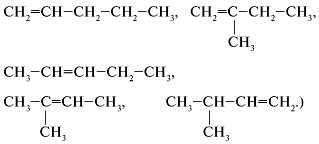 Диеновые углеводороды1. Один литр диенового углеводорода имеет массу 2,41 г (н. у.). При сжигании 6 г этого диена образуется 19,6 г углекислого газа и 6 г воды. Определите формулу исходного вещества и назовите его.(С4Н6, бутадиен.)2. Плотность паров диенового углеводорода по воздуху 2,345. При сжигании 5 г этого углеводорода образовалось 16,18 г углекислого газа и 5,29 г воды. Определите молекулярную формулу диена, назовите его, напишите структурные формулы трех его изомеров.(С5Н8, пентадиен;
СН2=С=СН–СН2–СН3,
СН2=СН–СН=СН–СН3,
СН2=СН–СН2–СН=СН2.)3. Углеводород, имеющий две двойные связи, с плотностью по хлору 1,15 содержит 87,80% углерода и 12,20% водорода. Определите его молекулярную формулу, назовите вещество, напишите графические формулы четырех его изомеров.(С6Н10, гексадиен;
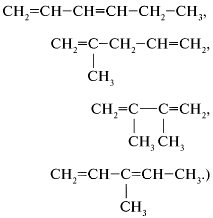 4. Плотность углеводорода, содержащего две двойные связи, по водороду равна 27. Вещество имеет следующий состав: 88,89% углерода и 11,11% водорода. Определите формулу вещества и назовите его.(С4Н6, бутадиен.)Алкины1. Для полного бромирования газообразного алкина массой 3,25 г потребовалось 40 г брома. Определите формулу алкина и назовите его, если масса 1 л этого газа равна 1,16 г (н. у.).(С2Н2, ацетилен.)2. Плотность по хлору алкина составляет 0,563. Массовая доля углерода в нем – 90%, водорода – 10%. Определите формулу вещества и назовите его.(С3Н4, пропин.)3. При сгорании 8 г алкина образуется 25,88 г углекислого газа и 8,47 г воды. Определите формулу вещества и назовите его, если плотность его паров по воздуху составляет 2,345.(С5Н8, пентин.)4. На полное хлорирование алкина массой 9,58 г требуется 20 г хлора. Определите формулу вещества и назовите его, если плотность паров по водороду составляет 34.(С5Н8, пентин.)5. Алкин содержит 87,80% углерода и 12,20% водорода. Плотность его паров по хлору 1,155. Определите формулу алкина, назовите его, напишите формулы трех его изомеров.(С6Н10, гексин;
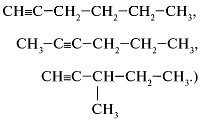 6. При сгорании 7 г углеводорода с одной тройной связью образовалось 22,46 г углекислого газа и 7,875 г воды. Установите формулу вещества, назовите его, напишите формулы трех его изомеров.(С7Н12, гептин;
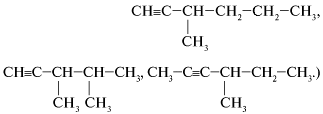 Кислородсодержащие органические соединения1. Органическое вещество из класса спиртов имеет молярную массу 46, содержание углерода – 52,17%, водорода – 13,04%, кислорода – 34,79%. Установите формулу вещества и назовите его.(С2Н5ОН, этанол.)2. При сгорании 2 г предельного одноатомного спирта образовалось 4,4 г углекислого газа и 2,4 г воды. Плотность паров вещества по водороду 30. Установите формулу вещества и назовите его.(С3Н7ОН, пропанол.)3. Молекулярная масса некоторого моносахарида равна 180, содержание углерода – 40%, водорода – 7%, кислорода – 53%. Установите молекулярную формулу вещества, назовите его.(С6Н12О6, глюкоза.)4. Одноосновная предельная карбоновая кислота массой 60 г полностью реагирует с 12 г магния. Молекулярная масса кислоты равна молекулярной массе пропанола. Определите формулу кислоты, назовите ее.(СН3СООН, уксусная кислота.)5. Альдегид массой 3,8 г полностью реагирует с 20 г оксида серебра по реакции серебряного зеркала. Молекулярная масса альдегида в 2 раза больше молекулярной массы пропана. Определите формулу альдегида.(СН3СНО.)6. Предельный одноатомный спирт массой 4,6 г полностью реагирует с 8 г оксида меди(II). Молекулярная масса спирта в 2 раза больше атомной массы натрия. Определите формулу спирта, назовите его.(С2Н5ОН, этанол.)7. Предельная одноосновная карбоновая кислота содержит 48,65% углерода, 8,11% водорода и 43,24% кислорода. Плотность паров кислоты по кислороду равна 2,312. Определите формулу кислоты и назовите ее.(С2Н5СООН, пропионовая кислота.)8. Молекулярная масса предельного одноатомного спирта равна молекулярной массе пропионовой кислоты. Содержание углерода – 64,86%, водорода – 13,51%, кислорода – 21,62%. Установите формулу вещества, назовите его.(С4Н9ОН, бутанол.)Критерии оценки результата решения расчетных задач                                                                                 Отметка «5»: в логическом рассуждении и решении нет ошибок, задача решена рациональным способом.
Отметка «4»: в логическом рассуждении и решении нет существенных ошибок, но задача решена нерациональным способом или допущено не более двух несущественных ошибок.
Отметка «3»: в логическом рассуждении и решении нет ошибок, но допускается существенная ошибка в математических расчетах.
Отметка «2»: имеются существенные ошибки в логическом рассуждении и в решении3.3 ВОПРОСЫ ДЛЯ ТЕКУЩЕГО КОНТРОЛЯОбщие понятия, законы и теории химии:                                                                                        Состав вещества. Химические элементы. Закон постоянства состава веществ. Измерение вещества. Масса атомов и молекул. Относительные атомная и молекулярная массы. Количество вещества и единицы его измерения. Число Авогадро. Молярная масса. Закон Авогадро. Молярный объем. Предпосылки открытия Периодического закона. Работы предшественников. Открытие Д.И.Менделеевым Периодического закона. Современная формулировка Периодического закона. Строение атома. Значение Периодического закона и Периодической системы химических элементов Д.И.Менделеева. Химическая связь. Типы химических связей. Электроотрицательность. Типы кристаллических решеток. Механизм образования связи. Понятие о комплексных соединениях. Понятие о дисперсных системах. Значение дисперсных систем в живой и неживой природе и практической жизни человека. Понятие о растворах. Теория электролитической диссоциации. Сильные и средние электролиты. Диссоциация воды. Гидролиз. Реакция этерификации. Классификация оксидов, солей, кислот и оснований, их химические свойства. Водородные соединения неметаллов. Факторы влияющие на скорость химической реакции, тепловой эффект. Обратимость химических реакций. Неорганическая химия.                                                                                                             Неметаллы, получение, применение, химические свойства. Оксиды, гидроксиды  неметаллов, получение, применение, физические и химические свойства. Вода, очистка воды. Металлы, получение, применение, химические свойства. Оксиды металлов, получение, применение, физические и химические свойства. Коррозия, ее устранение. Органическая химия.                                                                                                                                   Теория химического строения органических веществ А.М.Бутлерова. Изомерия органических соединений. Природа связей в молекулах органических соединений. Гомологический ряд алканов. Изомерия и номенклатура. Получение, химические свойства и применение алканов. Гомологический ряд алкенов. Изомерия и номенклатура.  Получение, химические свойства и применение алкенов. Диеновые углеводороды. Основные понятия химии высокомолекулярных соединений. Гомологический ряд алкинов. Изомерия и номенклатура.  Получение, химические свойства алкинов. Гомологический ряд аренов. Изомерия и номенклатура.  Получение и химические свойства аренов. Природный и попутный нефтяной газы. Каменный  уголь. Пиролиз Химические свойства.Нефть и продукты ее переработки. Крекинг.Фракции. Гомологический ряд предельных одноатомных спиртов. Изомерия и номенклатура. Получение и химические свойства предельных одноатомных спиртов. Многоатомные спирты.Фенол и его свойства. Гомологические ряды  предельных альдегидов и кетонов. Изомерия и номенклатура. Получение и химические свойства карбонильных соединений Гомологический ряд предельных одноосновных карбоновых кислот. Изомерия и номенклатура.  Получение и химические свойства карбоновых кислот. Сложные эфиры. Жиры.Соли карбоновых кислот.  Мыла. Классификация углеводов. Моносахариды. Дисахариды. Полисахариды. Химические свойства, получение, применение. Классификация углеводов. Моносахариды. Дисахариды. Полисахариды. Химические свойства, получение, применение. Аминокислоты. Пептиды. Белки. Их химические свойства, получение, применение.Оценка устного ответа                                                                                                                         Оценка «5»:                                                                                                                                                           • ответ полный и правильный на основании изученных теорий;                                                                                     • материал изложен в определенной логической последовательности, литературным языком;                                                                                                                                                                                • ответ самостоятельный.                                                                                                                        Оценка «4»:                                                                                                                                                               • ответ полный и правильный на основании изученных теорий;                                                                                         • материал изложен в определенной логической последовательности, при этом допущены две-три несущественные ошибки, исправленные по требованию учителя.          Оценка «3»:                                                                                                                                                        • ответ полный, но при этом допущена существенная ошибка или ответ неполный, несвязный.                                                                                                                                           Оценка «2»:                                                                                                                                                • при ответе обнаружено непонимание учащимся основного содержания учебного материала или допущены существенные ошибки, которые учащийся не может исправить при наводящих вопросах учителя.                                                                                      Оценка «1»:                                                                                                                                                             • отсутствие ответа.4. ОЦЕНОЧНЫЕ СРЕДСТВА ВНЕАУДИТОРНОЙ  САМОСТОЯТЕЛЬНОЙ РАБОТЫКритериями оценок результатов внеаудиторной самостоятельной работы обучающегося по дисциплине «Химия» являются:уровень освоения обучающимся учебного материала;умения обучающегося использовать теоретические знания при выполнении практических задач;сформированность общеучебных умений;умения обучающегося активно использовать электронные образовательные ресурсы, находить требующуюся информацию, изучать ее и применять на практике;обоснованность и четкость изложения ответа;оформление материала в соответствии с требованиями;умение ориентироваться в потоке информации, выделять главное;умение четко сформулировать проблему, предложив ее решение, критически оценить решение и его последствия;умение показать, проанализировать альтернативные возможности, варианты действий;умение сформировать свою позицию, оценку и аргументировать ее.Критерии оцениванияВоспроизводящий уровень, т.е. уровень стандарта: выписки понятий, определений; пересказ, узнавание в нем изученных фактов, событий, явлений, составление плана. Эта работа оценивается на "3".Преобразующий уровень: рассказ по документу, сопровождающийся анализом текста; выделение основной идеи текста; самостоятельный отбор фактов, идей, привлечение их для раскрытия темы; составление развернутого плана, тезисов, конспекта, текстовой таблицы, схемы. Эта работа оценивается на "4".Творческо-поисковой уровень: осмысление и сопоставление точек зрения, положений документа; выявление линий сравнения изучаемых явлений; составление сравнительных таблиц, логических цепочек; применение теоретических положений для доказательства, аргументации своей точки зрения; обсуждение дискуссионных проблем, поисковая деятельность по сбору материала, написание творческой работы, эссе. Эта работа оценивается на "5".5. ОЦЕНОЧНЫЕ СРЕДСТВА ПРОМЕЖУТОЧНОЙ АТТЕСТАЦИИКонтрольная работа №1 Основные химические понятия и законы. Строение вещества.I вариантДайте характеристику элемента № 34.В чем физический смысл порядкового номера элемента?У какого элемента наиболее выражены металлические свойства?а) Li б) Fe в) Na г) MgЧисло энергетических слоев и число электронов во внешнем энергетическом слое атома селена равны соответственно:а) 4,6 б) 3,6 в) 4,7 г) 3,7Химическому элементу соответствует высший оксид состава R2O. Электронная конфигурация внешнего энергетического уровня атома этого элемента имеет вид: а) ns2 б) ns1 в) ns2np1 г) ns2np2Химические элементы расположены в порядке возрастания их атомных радиусов в ряду: а) B,C,N б) N,P,As в) Na,Mg,K г) B,Si,NНаиболее легко отдают электроны атомы:а) магния б) кальция в) стронция г) бария.В молекуле CO2 химическая связь: а) ионная б) ковалентная полярная в) ковалентная неполярная г) водородная.Степень окисления -3 фосфор проявляет в соединении:а) P2O3 б) P2O5 б) Ca3P2 б) Ca(H2PO4)2Молекулярную кристаллическую решетку имеет соединение:а) H2S б) NaCl в) SiO2 г) CuII вариантДайте характеристику элемента № 55.Что называется изотопами?Число энергетических слоев и число электронов во внешнем энергетическом слое атома хлора равны соответственно:а) 4,2 б) 4,1 в) 4,6 г) 4,5Электронная формула 1s22s22p63s23p64s2 соответствует частице:а) Li+ б) K+ в) Cs+ г) Na+Химические элементы расположены в порядке возрастания их атомных радиусов в ряду: а) K,Rb,Cs б) Rb,Sr,In в) Al,Na,Mg г) O,S,ClНаибольшей восстановительной активностью обладает:а) Si б) P в) S г) ClВ порядке уменьшения восстановительных свойств металлы расположены в ряду: а) Li, Zn, Mg б) Al, Na, Li в) Na, Al, Cr г) Cr, Li, AlВ оксидах металлов связь: а) ковалентная полярная б) ковалентная неполярная в) ионная г) ковалентная слабополярнаяВ соединениях NH3, N2O3, HNO2 степень окисления азота соответственно равна: а) -3,+3,+3 б) +3,+5,+4 в) +4,+3,+1 г) -3,+5,+3Вода имеет кристаллическую решетку: а) ионную, б) атомную, в) молекулярную, г) металлическуюКонтрольная работа №2 к разделу  неорганической химии.                                                 Вариант 1                                                                                                                                           1.Электронную формулу атома 1s 2 2s 2 2p 6 3s 2 3p 6 3d 6 4s 2 имеет химический элемент:                                                                                                                                                          А) марганец Б) железо В) кобальт Г) азот                                                                                                                                2. Металлические свойства элементов в периоде с увеличением заряда ядра атома: А) усиливаются Б) изменяются периодически В) ослабевают Г) не изменяются                           3. Реакция между натрием и кислородом является:                                                                                                А) замещения Б) соединения В) обмена Г) соединения                                                                    4. Валентность, равную 1, хлор проявляет в соединении, формула которого:                                            А) Cl O2 Б) Cl2 O В) Cl2 O3 Г) Cl2 O7                                                                                                                              5. Бромид калия – твердое, тугоплавкое вещество, имеет кристаллическую решетку:                                                                                                                                                             А) ионную Б) молекулярную В) металлическую Г) атомную                                                                                   6. Коэффициент перед оксидом кальция в реакции CaCO3 = CaO+ CO2 равен:                               А) 1 Б) 2 В) 3 Г) 4                                                                                                                                            7. Соотнесите вещество и тип химической связи:                                                                                                           А) ковалентная полярная 1) NaCl Б) ионная 2) NH3 В) ковалентная неполярная 3) Cu Г) металлическая 4) O2                                                                                                                                       8. Допишите определение: реакцией соединения называется ...                                                           9. Вставьте пропущенные слова: основания – это …, состоящие из атомов …. и гидроксогрупп.                                                                                                                                                    10. Дана следующая цепь превращений: Fe 1 Cl 2 FeCl3 2 NaOH Fe(OH)3 Напишите уравнения реакций.Итоговая контрольная работа №3 по органической химииI – вариант
1. Выберите и запишите формулы алканов, одноатомных спиртов:
C 3 H 8 ; CH 3 OH; CH 3 COOH; C 3 H 6; C 5 H 12;
C 3 H 7 OH ; CH 2 ( NH 2 ) COOH .
2. Дайте определение понятию "изомер" и составьте структурные формулы
двух изомеров вещества:
CH 3 – CH 2 CH 2 CH 2 – OH .
3. Закончите следующие схемы реакций:
CH 3 CH 3 +CI 2 
O 
H 3 C C +HOH 
OC 2 H 5
Назовите продукты реакций по систематической номенклатуре.
4. Нитробензол массой 12,3 г. восстановили до анилина с выходом
продукта реакции 80%. Вычислите массу анилина.
5. Из природного газа, воздуха, воды синтезируйте не менее четырёх
органических соединений (запишите уравнения реакций, укажите условия
их проведения, назовите продукты реакций
II – вариант
1. Выберите и запишите формулы алкенов, аминокислот:
C 3 H 8 ; CH 3 OH; CH 3 COOH; C 3 H 6 ; H 2 N CH 2 – COOH;
C 5 H 10 ; C 3 H 7 OH; CH 2 (NH 2 ) COOH.
2. Дайте определение понятию "гомолог" и составьте структурные
формулы двух гомологов вещества:
CH 3 – CH 2 CH 2 CH 2 – OH .
3. Закончите следующие схемы реакций:
CH 4 +CI 2 
O
H C +HOH HSO 
O CH 3 
Назовите продукты реакции по систематической номенклатуре.
4. Определите массу калийфенолята, полученного при взаимодействии 46
г. фенола с калийгидроксидом массой 28 г.
5. Из попутного нефтяного газа, воздуха, воды синтезируйте не менее
четырёх органических соединений (запишите уравнения реакций, укажите
условия их проведения, назовите продукты реакций).
Ответы 
к итоговой контрольной работе по химии 
Вариант I 
1. Алканы – C 3 H 8 , C 5 H 8 
Одноатомные спирты – CH 3 OH , C 3 H 7 OH 
2. Изомеры – вещества, имеющие одинаковый качественный и
количественный состав, но разное строение молекул:
бутанол -2 2метилпропанол1
3. CH 3 CH 2 + HCl
Хлорэтан
H 3 C – COOH + C 2 H 5 OH 
этаноловая этанол
кислота
4. m (C 6 H 5 – NH 2 ) = 7,44г
Вариант II 
1. Алкены – C 3 H 6, C 5 H 10 
Аминокислоты – H 2 N – CH 2 COOH , CH 2 ( NH 2 ) –
COOH 
2. Гомологи – представители одного гомологического ряда,
отличающиеся
друг от друга на одну и ту же группу CH 2 
CH 3 CH 2 CH 2 OH CH 2 CH 2 – OH
3. CH 3 Cl + HCl
хлорметан 
H – COOH + CH 3 OH
метановая метанол 
кислота
4. m ( C 6 H 5 OK ) = 64 , 68 г Оценка самостоятельных письменных и контрольных работ.Оценка "5" ставится, если ученик:1. выполнил работу без ошибок и недочетов;2. допустил не более одного недочета.Оценка "4" ставится, если ученик выполнил работу полностью, но допустил в ней:1. не более одной негрубой ошибки и одного недочета;2. или не более двух недочетов.Оценка "3" ставится, если ученик правильно выполнил не менее половины работы или допустил:1. не более двух грубых ошибок;2. или не более одной грубой и одной негрубой ошибки и одного недочета;3. или не более двух-трех негрубых ошибок;4. или одной негрубой ошибки и трех недочетов;5. или при отсутствии ошибок, но при наличии четырех-пяти недочетов.Оценка "2" ставится, если ученик:1. допустил число ошибок и недочетов превосходящее норму, при которой может быть выставлена оценка "3";2. или если правильно выполнил менее половины работы.Оценка "1" ставится, если ученик:1. не приступал к выполнению работы;2. или правильно выполнил не более 10 % всех заданий.Примечание.1) Учитель имеет право поставить ученику оценку выше той, которая предусмотрена нормами, если учеником оригинально выполнена работа.2) Оценки с анализом доводятся до сведения учащихся, как правило, на последующем уроке, предусматривается работа над ошибками, устранение пробелов.Дифференцированный зачет по учебной дисциплине «Химия»Вариант 1К каждому из заданий даны несколько вариантов ответов, из которых только один правильный, номер этого ответа запишите.1. Число электронов, которые содержатся в атоме углерода равно:1) 6; 2) 12; 3) 82. Распределение электронов в атоме элемента: 2, 8, 4 . Химический знак этого элемента:1) C; 2) O; 3) Si3. Радиусы атомов химических элементов в ряду: хлор, фосфор, алюминий, натрий:1) увеличиваются; 2) уменьшаются; 3) не изменяются.4. Химическая связь в молекуле воды:1) ионная; 2) ковалентная полярная; 3) ковалентная неполярная.5. Формулы кислотных оксидов:1) CO2 и CaO; 2) CO2 и SO3; 3) K2O и Al2O36. Формула сероводородной кислоты:1) H2S; 2) H2SO4; 3) H2SO37. К реакциям обмена относится:1) CaO + H2O= Ca(OH)2;2) Сu(OH)2= CuO + H2O;3) KOH + HNO3= KNO3 + H2O8. Электролиты, при диссоциации которых образуются катионы металла, и анионы кислотного остатка называются:1) кислотами;2) солями;3) основаниями.9. Какая степень окисления хрома в К 2Сr 2О 7?1) +6; 2) +3; 3) -3; 4) -6.10. Присутствие в растворе кислоты можно доказать с помощью:1) лакмуса;2) фенолфталеина;3) щелочи11. Вещества с общей формулой CnH2n относятся к классу1) алканов 2) алкенов 3) алкинов 4) аренов12. Вещество, формула которого С2Н6 относится к классу1) алканов 2) алкенов 3) алкинов 4) аренов13. Вещество, формула которого СН3 – СН2 – СН2 – СН3 является1) алканом 2) алкеном 3) алкином 4) ареном14. Вещество, формула которого СН2 = СН – СН – СН3 называетсяǀСН31) 2-метилбутен-3 3) 3-метилбутен-12) 2-метилбутин-3 4) 3-метилбутин-115. Характерной химической реакцией для веществ, имеющих общую формулу СnH2n+2, является реакция1) замещения 2) гидрирование 3) присоединение 4) гидратации16.Укажите «лишнее» вещество в ряду:1) бутаналь; 2) пропанол; 3) метаналь; 4) ацетальдегид.17. Функциональная группа – СОН характерна для:1) альдегидов; 2) сложных эфиров;3) карбоновых кислот; 4) спиртов.18. Гомологом ацетилена является1) С2Н6 2) С6Н63) С4Н6 4) СН4КРИТЕРИИ ОЦЕНКИ ТЕСТА«5» – 16-18 правильных ответов«4» – 13-15 правильных ответов«3» – 10-12 правильных ответов«2» - 9 и менее правильных ответовВариант 2К каждому из заданий даны несколько вариантов ответов, из которых только один правильный, номер этого ответа запишите.1. Число нейтронов, которые содержатся в атоме кислорода равно:1) 6; 2) 12; 3) 8.2. Формула высшего оксида элемента, распределение электронов атоме которого 2, 8, 5:1) N2 O5; 2) P2 O5; 3) B2O3 .3. Наиболее ярко выраженные неметаллические свойства проявляет:1) фосфор; 2) сера; 3) кремний.4. Формула вещества с ковалентной полярной связью:1) H2O; 2) O2; 3) CaCl25. Формула основания и кислоты соответственно:1) Ca(OH)2  и Be(OH)2 ;2) NaOH и KHSO4;3) Al(OH)3  и HNO36. Формула сульфита натрия:1) Na2SO4; 2) Na2SO3; 3) Na2S7. К реакциям замещения относится:1) Ca + H2SO4= CaSO4 + H2;2) Сu(OH)2= CuO + H2O;3) KOH + HNO3= KNO3 + H2O8. Электролиты, при диссоциации которых образуются катионы металла и гидроксид-ионы называются:1) солями; 2) кислотами; 3) основаниями.9. В ПСХЭ в группе сверху вниз увеличивается:1) металлические свойства; 2) сила высших кислот;3) электроотрицательность атома; 4) неметаллические свойства10.Назовите элемент, распределение электронов атоме которого:2, 8, 7.1) фосфор; 2) сера; 3) хлор; 4) кислород.11. Общая формула алканов:1) CnH2n 2) CnH2n+2 3) CnH2n-2 4) CnH2n-612. К классу алкенов относится вещество с молекулярной формулой1) С6Н10 2) С6Н6 3) С6Н12 4) С6Н1413. Вещество, формула которого СН3 – С ≡ С – СН3 является1) алканом 2) алкеном 3) алкином 4) ареном14. Гомологом этана является1) С2Н4 2) С2Н6 3) С3Н8 4) С3Н615. Укажите название соединения СН2 = СН – СН2 – СН2 – СН2 – СН31) 3-метилбутин-1; 2) октен-1; 3) пентин-1; 4) гексен-116. Для алкенов характерна реакция1) замещения 2) обмена 3) присоединения 4) дегидратации17. Укажите «лишнее» вещество в ряду:1) метанол; 2) этаналь; 3) пентанол; 4) бутиловый спирт.18. Функциональная группа – СООН характерна для1) альдегидов; 2) сложных эфиров; 3) карбоновых кислот; 4) спиртов.КРИТЕРИИ ОЦЕНКИ ТЕСТА«5» – 16-18 правильных ответов«4» – 13-15 правильных ответов«3» – 10-12 правильных ответов«2» - 9 и менее правильных ответов6. ЛИТЕРАТУРАПеречень рекомендуемых учебных изданий, Интернет-ресурсов, дополнительной литературы:                                                                                                                                                        Для студентовГабриелян О. С., Остроумов И. Г. Химия для профессий и специальностей технического профиля: учебник для студ. учреждений сред. проф. образования. — М., 2014.Габриелян О. С., Остроумов И. Г., Остроумова Е. Е. и др. Химия для профессий и специальностей естественно-научного профиля: учебник для студ. учреждений сред. проф. образования. — М., 2014.Габриелян О. С., Остроумов И. Г. Химия для профессий и специальностей социально- экономического и гуманитарного профилей: учебник для студ. учреждений сред. проф. образования. — М., 2014.Габриелян О. С., Остроумов И. Г., Сладков С. А., Дорофеева Н.М. Практикум: учеб. пособиедля студ. учреждений сред. проф. образования. — М., 2014.Габриелян О. С., Остроумов И. Г., Сладков С. А. Химия: пособие для подготовки к ЕГЭ:учеб. пособие для студ. учреждений сред. проф. образования. — М., 2014.Габриелян О. С., Лысова Г. Г. Химия. Тесты, задачи и упражнения: учеб. пособие для студ. учреждений сред. проф. образования. — М., 2014.Ерохин Ю. М., Ковалева И. Б. Химия для профессий и специальностей технического и естественно-научного профилей: учебник для студ. учреждений сред. проф. образования. — М., 2014.Ерохин Ю. М. Химия: Задачи и упражнения: учеб. пособие для студ. учреждений сред. проф. образования. — М., 2014.Ерохин Ю.М. Сборник тестовых заданий по химии: учеб. пособие для студ. Учреждений сред. проф. образования. — М., 2014.Ерохин Ю. М., Ковалева И. Б. Химия для профессий и специальностей технического профиля. Электронный учебно-методический комплекс. — М., 2014.Сладков С. А., Остроумов И. Г., Габриелян О. С., Лукьянова Н. Н. Химия для профессий и специальностей технического профиля. Электронное приложение (электронное учебное издание) для студ. учреждений сред. проф. образования. — М., 2014.Для преподавателяФедеральный закон от 29.11.2012 № 273-ФЗ «Об образовании в Российской Федерации».Приказ Министерства образования и науки РФ от 17.05.2012 № 413 «Об утверждении федерального государственного образовательного стандарта среднего (полного) общего образования».Приказ Министерства образования и науки РФ от 29.12.2014 № 1645 «О внесении изменений в Приказ Министерства образования и науки РФ от 17.05.2012 № 413 “Об утверждении федерального государственного образовательного стандарта среднего (полного) общего образования”».Письмо Департамента государственной политики в сфере подготовки рабочих кадров и ДПО Минобрнауки России от 17.03.2015 № 06-259 «Рекомендации по организации получения среднего общего образования в пределах освоения образовательных программ среднего профессионального образования на базе основного общего образования с учетом требованийфедеральных государственных образовательных стандартов и получаемой профессии или специальности среднего профессионального образования».Габриелян О. С., Лысова Г. Г. Химия: книга для преподавателя: учеб.-метод. пособие. — М., 2012.Габриелян О. С. и др. Химия для профессий и специальностей технического профиля(электронное приложение).Интернет-ресурсыwww. pvg. mk. ru (олимпиада «Покори Воробьевы горы»).www. hemi. wallst. ru (Образовательный сайт для школьников «Химия»).www. alhimikov. net (Образовательный сайт для школьников).www. chem. msu. su (Электронная библиотека по химии).www. enauki. ru (интернет-издание для учителей «Естественные науки»).www. 1september. ru (методическая газета «Первое сентября»).www. hvsh. ru (журнал «Химия в школе»).www. hij. ru (журнал «Химия и жизнь»).www. chemistry-chemists. com (электронный журнал ««Химики и химия»)№ п/пВид контроляКурс/      семестрКонтролируемые разделы (темы)Наименование оценочного средстваКраткая характеристика оценочного средстваПредставление оценочного средства в ФОС1теку щий1/11/2Общие понятия, законы и теории химии.Практические работы.Тестовые задания.Решение задач.Контрольная работаСостав вещества. Химические элементы. Закон постоянства состава веществ. Масса атомов и молекул. Относительные атомная и молекулярная массы. Количество вещества. Молярная масса. Закон Авогадро. Молярный объем. Химическая связь. Типы химических связей. Механизм образования связи. Практическая работа №1,2,3.Контрольная работа №1.2теку щий1/2Неорганическая химия.Практические работы.Тестовое задание.Решение задач.Контрольная работаНеметаллы, получение, применение, химические свойства. Оксиды, гидроксиды  неметаллов, получение, применение, физические и химические свойства. Вода, очистка воды. Металлы, получение, применение, химические свойства. Оксиды металлов, получение, применение, физические и химические свойства. Коррозия, ее устранение.Практическая работа № 4,5,6.Контрольная работа №2.3теку щий2/3Органическая химия.Тестовое задание.Решение задач.Контрольная работаГомологический ряд углеводородов. Изомерия и номенклатура. Получение, химические свойства и применение. Ароматические амины. Аминокислоты. Пептиды. Белки. Их химические свойства,получение, применение.Контрольная работа №3.Раздел по дисциплине                  (кол-во часов)Тема для самостоятельной работыНаименование, вид заданияКоличество часовСроки предоставленияОбщие понятия, законы и теории химии. Понятие о химической технологии, биотехнологии и нанотехнологии.сообщение2к следующему занятиюОбщие понятия, законы и теории химии. Аллотропные модификации углерода (алмаз, графит), кислорода (кислород, озон), олова (серое и белое олово).                                     реферат3к следующему занятиюОбщие понятия, законы и теории химии. Радиоактивность.                              сообщение2к следующему занятиюОбщие понятия, законы и теории химии. Использование радиоактивных изотопов в технических целях.конспект1к следующему занятиюОбщие понятия, законы и теории химии. Рентгеновское излучение и его использование в технике и медицине.реферат1к следующему занятиюОбщие понятия, законы и теории химии. Моделирование как метод прогнозирования ситуации на производстве.                                            реферат1к следующему занятиюОбщие понятия, законы и теории химии. Полярность связи и полярность молекулы.                                            сообщение1к следующему занятиюОбщие понятия, законы и теории химии. Конденсация. Текучесть. Возгонка. Кристаллизация.конспект1к следующему занятиюОбщие понятия, законы и теории химии. Аномалии физических свойств воды.конспект1к следующему занятиюОбщие понятия, законы и теории химии. Жидкие кристаллы.реферат1к следующему занятиюОбщие понятия, законы и теории химии. Минеральные и горные породы как природные смеси.                                       сообщение1к следующему занятиюОбщие понятия, законы и теории химии. Тепловые эффекты при растворении.конспект1к следующему занятиюОбщие понятия, законы и теории химии. Кристаллогидраты.реферат1к следующему занятиюОбщие понятия, законы и теории химии. Решение задач на массовую долю растворенного вещества.конспект1к следующему занятиюОбщие понятия, законы и теории химии. Применение воды в технических целях. Жесткость воды и способы ее устранения.сообщение1к следующему занятиюОбщие понятия, законы и теории химии. Минеральные воды.конспект1к следующему занятиюОбщие понятия, законы и теории химии. Использование серной кислоты в промышленности.конспект2к следующему занятиюОбщие понятия, законы и теории химии. Едкие щелочи, их использование в промышленности.реферат2к следующему занятиюОбщие понятия, законы и теории химии. Гипс и алебастр, гипсование.сообщение1к следующему занятиюОбщие понятия, законы и теории химии. Электролиз расплавов, электролиз растворов.сообщение1к следующему занятиюОбщие понятия, законы и теории химии. Электролитическое получение алюминия.                                      реферат1к следующему занятиюОбщие понятия, законы и теории химии. Практическое применение электролиза.сообщение1к следующему занятиюОбщие понятия, законы и теории химии. Гальванопластика. Гальваностегия.конспект1к следующему занятиюОбщие понятия, законы и теории химии. Рафинирование цветных металлов.конспект1к следующему занятиюОбщие понятия, законы и теории химии. Катализ. Гомогенные и гетерогенные катализаторы.сообщение2к следующему занятиюОбщие понятия, законы и теории химии. Промоторы.               реферат1к следующему занятиюОбщие понятия, законы и теории химии. Каталитические яды.конспект1к следующему занятиюОбщие понятия, законы и теории химии. Ингибиторы.конспект1к следующему занятиюНеорганическая химия. Химическая и электрохимическая коррозия металлов.сообщение2к следующему занятиюНеорганическая химия. Получение неметаллов фракционной перегонкой жидкого воздуха и электролизом растворов и расплавов электролитов.реферат3к следующему занятиюОрганическая химия. Понятие о субстрате и реагенте.конспект1к следующему занятиюОрганическая химия. Реакции окисления и восстановления органических веществ.конспект2к следующему занятиюОрганическая химия. Сравнение классификации соединений и классификации реакций в органической и неорганической химии.сообщение2к следующему занятиюОрганическая химия. Классификация и назначение каучуков и резины.реферат1к следующему занятиюОрганическая химия. Получение ацетилена пиролизом метана и карбидным способом.конспект1к следующему занятиюОрганическая химия. Основные направления промышленной переработки природного газа.сообщение1к следующему занятиюОрганическая химия. Октановое число бензинов и цетановое число дизельного топлива.конспект1к следующему занятиюОрганическая химия. Метиловый спирт и его использование в качестве химического сырья. Токсичность метанола и правила техники безопасности при работе с ним.конспект1к следующему занятиюОрганическая химия. Токсичность этиленгликоля и правила техники безопасности при работе с ним.сообщение1к следующему занятиюОрганическая химия. Применение ацетона в технике и промышленности.реферат1к следующему занятиюОрганическая химия. Пленкообразующие масла. Замена жиров в технике непищевым сырьем.реферат1к следующему занятиюОрганическая химия. Синтетические моющие средства.реферат1к следующему занятиюОрганическая химия. Капрон как представитель полиамидных волокон. Поливинилхлорид, политетрафторэтилен (тефлон)конспект1к следующему занятиюОрганическая химия. Фенолформальдегидные пластмассы. Целлулоид.конспект1к следующему занятиюОрганическая химия. Промышленное производство химических волокон. конспект1к следующему занятиюТест № 1